Заявление.Прошу перевести меня с «___» ______________ 20__ г. с должности _________________________________________________________________________________________________________(указать должность)__________________________________________________________________________________(указать структурное подразделение)на должность ____________________________________________________________________________________(указать должность)__________________________________________________________________________________(указать структурное подразделение)     (указать дату написания заявления)                                                                                                                     (подпись)                                                                                                      Заявление подписывают (с указанием должности, даты):- Руководитель подразделения- Декан факультета  (для ППС, УВП)- Начальник УМУ (для ППС)- Проректор по направленности- Управление кадровПоступает (со всеми визами) в управление кадров за 4 дня или в день фактического перевода.«»20г.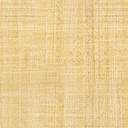 